We come from Greece, Romania and Spain and here you can see what we know about Erasmus+ and what we expect about this project. Below you can see the results: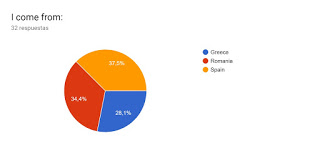 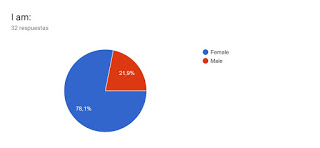 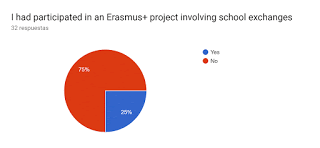 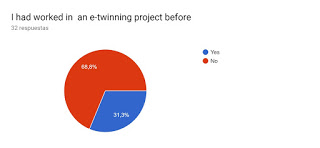 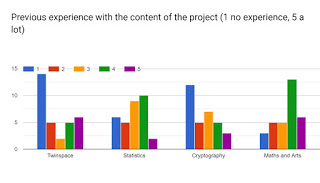 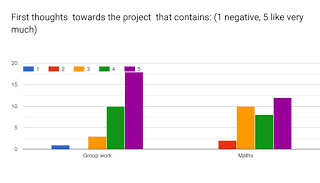 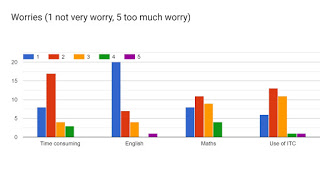 